Work Book for The Various ChaptersThe way that I would use this workbook would be to copy the current table you are working on over to a new document and then with the use of the book, attempt to recreate the scenario that is examined in the book for that chapter.  Remember, in "Print Layout View", you can grab the contents of the table by clicking on the target symbol that appears on the upper left hand side of the table and then you can use Control C.  Go to your new location and use Control V.Chapter 5:  Doing Tables in The Law FirmChapter 6:  Dealing With Table Footnotes.  Put In Print Layout View To See Styles Associated With Table Footnote.1.	These figures are subject to change.Chapter 7: Dealing With Signature Blocks within Tables Chapter 8:  Creating A Table of FiguresI left the first Table of Figures marker within the text.  I would mark as many of the tables as you can and attempt to run a Table of Figures.RAGS DEPARTMENT STORES, INC., et al.,
PROFESSIONAL SERVICES RENDERED BY
WILL, GOTYA & MOORE LLP ON BEHALF OF THE, DEBTORS
FOR THE PERIOD JANUARY 1, 2007 THROUGH DECEMBER 31,2007Table 1 - Sevi ces Rendered Jan 1 - Dec 31 2007B F&R - Business Finance & Restructuring; C - Corporate; T - Tax; L - Litigation/Regulatory; MC - Managing Clerk's Office; * - No Longer with the FirmSCHLOCK DEPARTMENT STORES, INC., et al., ACTUAL
AND NECESSARY DISBURSEMENTS INCURRED BY
WILL, GOTYA & MOORE LLP ON BEHALF OF THE DEBTORS
FOR THE PERIOD JANUARY 1, 2007 THROUGH DECEMBER 31, 2007SCHLOCK DEPARTMENT STORES, INC., et al.,
SUMMARY OF SERVICES BY WORK TASK CODE FOR SERVICES RENDERED
BY WILL, GOTYA & MOORE LLP ON BEHALF OF THE DEBTORS
FOR THE PERIOD JANUARY 1, 2007 THROUGH DECEMBER 31, 2007____________________________*Includes time billed by Partners, Counsel, Associates, Paraprofessionals, and Other Staff.Chapter 9: Quick Deletion of a TableChapter 10:  The Jurat VS The Acknowlegement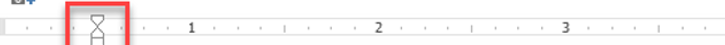 Subscribed and sworn to (or affirmed) before meOn the 		 day of 		 in the year 		, before me, the undersigned notary public, personally appeared 					, personally known to me or proved to me on the basis of satisfactory evidence to be the individual(s) whose name is (are) subscribed to the within instrument and acknowledged to me that he/she/they executed the same in his/her/their capacity(ies), and that by his/her/their signature(s) on the instrument, the individual(s), or the person upon behalf of which the individual(s) acted, executed the instrument.		
Notary PublicChapter 11:  Dealing With The Header of a TableChapter 12:  Sorting the Columns of a TableChapter 13:  Adding Up Figures in a TableChapter 14:  Dealing With Tables when Running the Merge FunctionThe Data Doc as well as the letter document need to be in their own independent document.  The material in the book will show you how to set up a merge letter from scratch.ABC Bank
C/O Bond Savings pacific Corp. 
6525 Harvey Boulevard
Suite 318
Winston,  June 19, 2005[Address]ABC BANK
U.S.$300,000,000 
4.666% Notes due 3220 (the "Designated Notes")Dear [Salutation]:Reference is hereby made to (i) that certain Indenture dated as of June 7, 2002, as supplemented by a first supplemental indenture dated as of May 30, 2003 (the "Base Indenture"), by and among ABC Bank (the "Issuer"),  Luxury Bank, as Luxury Bank Paying Agent, Luxury Bank Transfer Agent and Luxury Bank Listing Agent and Save Life, N.A., as Indenture Trustee, Principal Paying Agent, Registrar and Transfer Agent, relating to the Issuer's Global Note Issuance Program, and that certain Tranche Supplement dated as of June 19, 2005 by and between the Issuer and Save Life, N.A., as Indenture Trustee and as Series Agent (together with the Base Indenture, the "Indenture"), and (ii) Funding Agreement No. FA-29131S dated June 19, 2005 (the "Designated Funding Agreement") issued by BOND SAVINGSCompany ("Luxury Bank Insurance") to Deutsche Bank AG, London Branch ("Deutsche Bank"), which will novate to the Issuer all of Deutsche Bank's right, title, benefits, remedies, interests (including the power to give a good discharge for the same) and obligations under, in and to the Designated Funding Agreement (the "Novation") pursuant to a Deed of Novation to be dated as of June 19, 2005 among Luxury Bank Insurance, Deutsche Bank and the Issuer.  Capitalized terms used but not expressly defined herein are used with the respective meanings ascribed to such terms in the Indenture.  Above-mentionedThe Issuer herewith delivers to you, or has caused to be delivered to you, the Rule 144A Permanent Global Registered Note (CUSIP No. 98765EAU8; ISIN No. US222222282), initially representing U.S.$456,000,000 of the Designated Notes ("Rule 144A Global Note").The Issuer hereby instructs you, as Principal Paying Agent, Transfer Agent and Registrar, to (i) authenticate the Rule 144A Global Note; (ii) register the Rule 144A Global Note in the name of Cede & Co.; (iii) accept the deposit and hold in safe custody the Rule 144A Global Note as custodian for the Depository Trust Company ("DTC"); (iv) effect exchanges of beneficial interests in the Rule 144A Global Note in accordance with the terms thereof and of the Indenture; and (v) take all such other reasonable action as may be required to give effect to the foregoing.The Issuer also hereby instructs you to (i) deposit the expense proceeds in the amount of $451,000 that you receive through the DTC settlement process for delivery of the Rule 144A Global Note into the Series 2005-9 expense account to pay anticipated expenses as designated by the Issuer and in accordance with such instructions as may be provided to you by the Issuer; (ii) upon the Novation, accept and physically hold in safe custody, and maintain actual, exclusive and continuous control of, the Designated Funding Agreement at your offices located at 111 Wall Street, New York, NY 10043, as custodian (Save Life, N.A., in such capacity, the "Custodian") for Save Life, N.A. in its capacity as Series Agent for the Holders of the Series 2005-7 Notes (the "Designated Series Agent"), until the earlier of (a) the delivery to the Custodian by the Designated Series Agent and Luxury Bank Insurance of a written certification signed by the Designated Series Agent and Luxury Bank Insurance that either (1) Luxury Bank Insurance has paid and discharged all obligations to the Designated Series Agent with respect to the Designated Funding Agreement; or (2) the Designated Funding Agreement has been transferred in accordance with its terms or repurchased by Luxury Bank Insurance and the Designated Funding Agreement is no longer to be held by the Custodian and (b) the termination of the Indenture (collectively, "Custody Termination Events"); and (iii) upon the occurrence of any Custody Termination Event, deliver the Designated Funding Agreement to such person as shall be designated in writing by the Designated Series Agent and Luxury Bank Insurance.Section 1.11 of the Indenture is hereby incorporated by reference. Very truly yours,ABC BANK,
as IssuerBy:	NEVADA TRUST COMPANY, NATIONAL
ASSOCIATION, not in it individual capacity,
but solely as Nevada TrusteeBy:		
Name:
Title:Chapter 15:  Using the Lines of a Table for Your Signature LinesChapter 16:  Shortcut Tips When Setting Tabs In Your Financial TableChapter 17:  Table StackingChapter 18:  Changing the Page Orientation for a Large TableI placed the table that will need to be turned to Landscape below followed by textual material going back to portrait.ARTICLE 2
CAPITAL CONTRIBUTIONSEquation Capital ContributionSubject to fulfillment or waiver of the conditions set forth in Section 6.2, on the Funding Date each Class A Equation Investor agrees to contribute, severally and not jointly, its respective portion of the Funding Date Capital Contribution as set forth on Annex 1 (“Funding Date Capital Contribution”) to the Holding Company, as determined pursuant to this Section 2.1.  In order to determine the Funding Date Capital Contribution, the Equation Base Case Model prepared as of the Closing Date shall be adjusted to reflect changes (i) in the actual operating results produced by the Old Springs I Project through the Funding Date and the allocations of income, gain, loss, deductions and credits among the MeABCrs of the Holding Company pursuant to the terms of the Prior LLC Agreement (for the avoidance of doubt, such adjustments are intended to solely reflect actual operating results and, other than as expressly provided in (iv) below, shall not result in the change of other assumptions attributable to the Old Springs I Project, including (a) any changes to the forward price curve assumptions reflected in the Equation Base Case Model, or (8) any changes to the net capacity factor or any other relevant assumption reflected in the Equation Base Case Model as a result of an updated wind study, except to the extent expressly provided in (iv)(i) below); (ii) in the actual costs incurred to construct the Old Springs II Project or in the allocation of those costs as set forth in the asset cost segregation included in the bring-down of the Appraisal (and any adjustments to depreciation or amortization expense resulting from such change); (iii) in the aggregate amount of (a) the Construction Loan, (b) the construction and Transaction Expenses outstanding that are due and payable as of the Funding Date or that shall become due and payable after the Funding Date and (c) the Additional Class B Equation Contribution, to the extent already contributed to the Project Company; and (iv) in addition to (ii), above, solely with respect to the Old Springs II Project (other than with respect to items (b), (c) (solely as it relates to any Tax Abatement Agreement), (i) or (j)),(a) in the applicable depreciation method, the applicable depreciation period, and the applicable convention, all as defined in Section 168 of the Code, the capitalization rules under Sections 263 and 263A of the Code in respect of direct and indirect costs allocated to property produced or acquired by the Holding Company or the Project Company and the amortization rules under Sections 167 and 197 of the Code applicable in the case of intangible assets of the Holding Company or the Project Company, in each case as a result of a Tax Law Change, as reflected in a written opinion by Doofy & Lomain LLP (or such other counsel selected by the Class A Equation Investors and reasonably acceptable to the Class B Equation Investors); (b) in the highest marginal federal income tax rate applicable to corporations as the result of a Tax Law Change, as reflected in a written opinion by Doofy & Lomain LLP (or such other counsel selected by the Class A Equation Investors and reasonably acceptable to the Class B Equation Investors); (c) in the assumed insurance costs, property taxes, franchise taxes, or other local taxes (but, for the avoidance of doubt, not state or local income taxes) transmission or scheduling charges (but, with respect to such transmission or scheduling charges, only to the extent identified in the bring-down of the Independent Engineer’s Report pursuant to Section 6.2(i) hereof); (d) resulting from amendments to the Key Project Documents after the Closing Date; (e) attributable to either the correction of manifest errors or to reflect information first made available to the Class A Equation Investors after the Closing Date, which new information causes the Independent Engineer to revise the forecast of revenues, production or expenses (for the avoidance of doubt, such new information shall not include (I) any changes to the forward price curve assumptions reflected in the Equation Base Case Model, or (II) changes to the net capacity factor or any other relevant assumption reflected in the Equation Base Case Model as a result of an updated wind study, except to the extent expressly provided in (iv)(i), below); (f) in the actual Funding Date and the actual date on which any Wind Turbine generates Section 45 Tax Credits or is placed-in-service for applicable federal income tax purposes; (g) in the aggregate periodic liquidated damages received or to be received under the terms of the Project Documents; (h) in the actual ABCED of Wind Turbines that have achieved Substantial Completion as of the Funding Date; (i) in the event that either (I) fewer than eighty (80) of the Old Springs II Project Wind Turbines but more than seventy-five (75) of the Old Springs II Project Wind Turbines have achieved Substantial Completion as of the Funding Date, or (II) in the reasonable opinion of the Independent Engineer there has been a material change to the location of the Old Springs II Wind Turbines from the locations specified in the Site Plan, an updated Wind Resource and Energy Assessment Report shall be obtained from the Independent Wind Engineer solely to reflect the actual ABCED and/or actual location of the Wind Turbines as specified in clauses (I) and/or (II) of this Section 2.1 (a)(iv)(i) and the effect on the Old Springs I Project and the Old Springs II Project, as and to the extent applicable (it being expressly understood and agreed that the wind data used by the Independent Wind Engineer to prepare the original Wind Resource and Energy Assessment Report shall remain unchanged for purposes of preparing the updated Wind Resource and Energy Assessment Report) and the Equation Base Case Model shall be adjusted to reflect such updated report; and (j) in the appraised fair market value of the Old Springs I Project and the Old Springs II Project asChapter 19:  Simple Conversion from Text to Table.ARTICLE I DEFINITIONS	21.1	Definitions.	21.2	Other Definitional Provisions	17ARTICLE II CAPITAL CONTRIBUTIONS	172.1	Equation Capital Contribution	172.2	Use of Proceeds	21ARTICLE III REPRESENTATIONS AND WARRANTIES REGARDING THE COMPANIES	223.1	Organization and Good Standing	223.2	Authority Relative to this Agreement and the Transaction	22Chapter 20:  Dealing With Pre-Formatted Table Set-UpsUse this table to try on a host of different table template types.Chapter 21:  Locking a ColumnI would copy this table to a new document and put it together with me piece by piece.IN WITNESS WHEREOF, this document has been executed and delivered as a deed on the day and year first written above,ANNUITY AND LIFE RE (HOLDINGS), LTD.
CONSOLIDATED BALANCE SHEETS
(U.S. dollars)ANNUITY AND LIFE RE (HOLDINGS), LTD.
CONSOLIDATED BALANCE SHEETS
(U.S. dollars)ANNUITY AND LIFE RE (HOLDINGS), LTD.
CONSOLIDATED BALANCE SHEETS
(U.S. dollars)December 31, 2003December 31, 2002Assets(unaudited)Cash and cash equivalents	$	80,068,310$	152,930,908Fixed income investments at fair value (amortized cost of $115,594,199 and $146,487,903 at December 31, 2003 and December 31, 2002)	117,812,445153,415,429Funds withheld at interest	667,824,8191,427,093,380Accrued investment income	1,491,1702,141,338Receivable for reinsurance ceded	88,480,17293,669,173Other reinsurance receivables	4,580,74525,025,453Other reinsurance receivables	68,942,628187,913,648Other assets	682,0502,508,858Total Assets$	1,029,882,339$	2,044,698,187Period Ended December 31,Period Ended December 31,Period Ended December 31,1998119992000Statement of Operations Data:Net Sale	$	1,523.1$	2,006.3$	2,165.7Costs of Products Sold	1,303.41,318.61,284.5Selling and administrative expenses	134.4118.6133.8Charges and unusual items	---By:		
Name:
Title:By:		
Name:
Title:By:		
Name:
Title:By:		
Name:
Title:By:		
Name:
Title:By:		
Name:
Title:By:		
Name:
Title:PARTNERS &COUNSELDEPARTMENTAND YEARADMITTEDHOURLY RATEHOURLY RATEHOURLY RATETOTALHOURSBILLEDTOTALCOMPENSATIONStein, Jeffrey J.C - 1974$950.00$950.00$950.0012.30$	71,685.00Biene, Martin J.*BF&R- 1978$790.00$790.00$790.0073.30$	75,237.00Barr, Lawrence J.L - 1984$635.00-$670.00$635.00-$670.00$635.00-$670.006.90$	7,388.50Martin, Steven M.T-1990$635.00-$670.00$635.00-$670.00$635.00-$670.0020.10$	72,805.50Mills, Michele J.BF&R - 1992$595.00-$630.00$595.00-$630.00$595.00-$630.00376.20$	224,182.00Stein, Jeffrey J.C - 1974$950.00$950.00$950.0012.30$	71,685.00Biene, Martin J.*BF&R- 1978$790.00$790.00$790.0073.30$	75,237.00Barr, Lawrence J.L - 1984$635.00-$670.00$635.00-$670.00$635.00-$670.006.90$	7,388.50Martin, Steven M.T-1990$635.00-$670.00$635.00-$670.00$635.00-$670.0020.10$	72,805.50601.4	$678,414.00Other Partners andCounsel (fewer than5 hours per person }$595.00 - $720.00$595.00 - $720.00$595.00 - $720.005.10$	7,890.00Totals for Partners & CounselTotals for Partners & CounselTotals for Partners & CounselTotals for Partners & Counsel493.90493.90$322,188.00$322,188.00Karher Timothy Q.*BF&R - 1998BF&R - 1998$560.00632.60632.60$357,070.00$357,070.00Toub, Sherri L.BF&R - 2004BF&R - 2004$765.0077.0077.00$76,942.50$76,942.50Sussberg, Joshua A.*BF&R - 2004BF&R - 2004$765.0023.2023.20$70,788.00$70,788.00TOTALS FOR ALL PROFESSIONALSAND PARAPROFESSIONALSBLENDED RATETOTALHOURSBILLEDTOTALCOMPENSATIONPartners and Counsel$652.33493.90$322,188.00Associates$514.15903.30$764,429.50Paraprofessionals$155.80407.00$63,409.00Totals Fees Incurred1,804.20$750,026.50Blended Rate for Attorneys$563.00Total Fees Requested1,804.20$750,026.50EXPENSESAMOUNTSEXPENSESLocal Transportation/Taxi Service$7,069.73Meals - Attorney and Support Staff$7,531.22Air Courier/Express Mail/UPS Delivery/Outside Messenger$7,073.53Court Reporting$7,179.31Computerized Research$73,393.66Duplicating-Internal at $0.10 per page$7,305.62Outside Document Service Bureau$723.50Meals - Meetings/Conferences$7,780.18Telecommunications$718.76Grand Total$72,875.51TASKCODEDESCRIPTIONHOURS*AMOUNTTASKCODEHOURS*W110Case Administration237.60$70,435.50W120PE&G Retention/Billing94.90$76,255.50W125PE&G Fee Applications108.60$71,610.00W130Retention/Fee Applications: OtherProfessionals2.50$7,176.00W140Schedules/Statement of FinancialAffairs/U.S. Trustee Reports13.70$7,658.00W191Assignments/Sales5.90$7,304.00W210Business Operations589.40$799,054.50W310Real Property Leases78.80$74,172.00W320Automatic Stay/Adequate Protection15.20$7,312.50W340Employee Benefits Issues46.90$78,733.50W400Claims Administration Process568.50$798,560.50W500Plan of Reorganization Process42.20$72,754.50Grand TotalsGrand Totals1,804.20$750,026.50PARTNERS &COUNSELDEPARTMENTAND YEARADMITTEDHOURLY RATEHOURLY RATETOTALHOURSBILLEDTOTALCOMPENSATIONStein, Jeffrey J.C - 1974$950.00$950.0012.30$	71,685.00Biene, Martin J.*BF&R- 1978$790.00$790.0073.30$	75,237.00Barr, Lawrence J.L - 1984$635.00-$670.00$635.00-$670.006.90$	7,388.50Martin, Steven M.T-1990$635.00-$670.00$635.00-$670.0020.10$	72,805.50Mills, Michele J.BF&R - 1992$595.00-$630.00$595.00-$630.00376.20$	224,182.00Stein, Jeffrey J.C - 1974$950.00$950.0012.30$	71,685.00Biene, Martin J.*BF&R- 1978$790.00$790.0073.30$	75,237.00Barr, Lawrence J.L - 1984$635.00-$670.00$635.00-$670.006.90$	7,388.50Martin, Steven M.T-1990$635.00-$670.00$635.00-$670.0020.10$	72,805.50601.4	$678,414.00Other Partners andCounsel (fewer than5 hours per person }$595.00 - $720.00$595.00 - $720.005.10$	7,890.00Totals for Partners & CounselTotals for Partners & CounselTotals for Partners & Counsel493.90493.90$322,188.00$322,188.00State of New York))ss.County of Queens)_________ day of ___________ ____________  byDate	Month	YearName of Signer No. 1Name of Signer No. 2Signature of Notary PublicState of New York))ss.County of Queens)TASKCODEDESCRIPTIONHOURS*AMOUNTTASKCODEHOURS*W110Case Administration237.60$70,435.50W120PE&G Retention/Billing94.90$76,255.50W125PE&G Fee Applications108.60$71,610.00W130Retention/Fee Applications: OtherProfessionals2.50$7,176.00W140Schedules/Statement of FinancialAffairs/U.S. Trustee Reports13.70$7,658.00W191Assignments/Sales5.90$7,304.00W210Business Operations589.40$799,054.50W310Real Property Leases78.80$74,172.00W320Automatic Stay/Adequate Protection15.20$7,312.50W340Employee Benefits Issues46.90$78,733.50W400Claims Administration Process568.50$798,560.50W500Plan of Reorganization Process42.20$72,754.50Grand TotalsGrand Totals1,804.20$750,026.50ANNUITY AND LIFE RE (HOLDINGS), LTD.CONSOLIDATED STATEMENTS OF OPERATIONS(Unaudited and in U.S. dollars)ANNUITY AND LIFE RE (HOLDINGS), LTD.CONSOLIDATED STATEMENTS OF OPERATIONS(Unaudited and in U.S. dollars)ANNUITY AND LIFE RE (HOLDINGS), LTD.CONSOLIDATED STATEMENTS OF OPERATIONS(Unaudited and in U.S. dollars)ANNUITY AND LIFE RE (HOLDINGS), LTD.CONSOLIDATED STATEMENTS OF OPERATIONS(Unaudited and in U.S. dollars)ANNUITY AND LIFE RE (HOLDINGS), LTD.CONSOLIDATED STATEMENTS OF OPERATIONS(Unaudited and in U.S. dollars)For the Three Months Ended December 31,For the Three Months Ended December 31,For the Three Months Ended December 31,For the Three Months Ended December 31,Revenues:2003200220032002Net premiums$	18,385,942$	89,090,406$	166,972,840$	344,097,441Investment income, net of related expenses(1,101,429)20,055,13029,042,223102,138,985Net realized investment (losses) gains(101,432)8,935,9516,406,58719,749,266Net change in fair value of embedded derivatives1,846,939(7,591,58016,692,688(25,846,110)Surrender fees and other revenues1,235,9932,549,7437,297,01516,156,437Total Revenues$	20,266,013$	113,039,650$	226,411,353$	456,296,019Benefits and ExpensesClaims and policy benefits$	19,413,255$	127,768,226$	198,002,905$	352,408,801(2,750,729)14,154,75413,980,72371,370,6168,620,56752,177,650128,549,288125,877,980-6,867,795 --12,948,1152,160,34311,951,12618,034,02122,577,792$	27,443,436$	212,919,551$	358,566,937$	585,183,304Claims and miscellaneous benefits$	19,413,255$	127,768,226$	198,002,905$	352,408,801(2,750,729)14,154,75413,980,72371,370,6168,620,56752,177,650128,549,288125,877,980-6,867,795 --12,948,1152,160,34311,951,12618,034,02122,577,792$	27,443,436$	212,919,551$	358,566,937$	585,183,304Claims and insurance benefits$	19,413,255$	127,768,226$	198,002,905$	352,408,801(2,750,729)14,154,75413,980,72371,370,6168,620,56752,177,650128,549,288125,877,980-6,867,795 --12,948,1152,160,34311,951,12618,034,02122,577,792$	27,443,436$	212,919,551$	358,566,937$	585,183,304Claims and banking benefits$	19,413,255$	127,768,226$	198,002,905$	352,408,801(2,750,729)14,154,75413,980,72371,370,6168,620,56752,177,650128,549,288125,877,980-6,867,795 --12,948,1152,160,34311,951,12618,034,02122,577,792$	27,443,436$	212,919,551$	358,566,937$	585,183,304Claims and policy benefits$	19,413,255$	127,768,226$	198,002,905$	352,408,801(2,750,729)14,154,75413,980,72371,370,6168,620,56752,177,650128,549,288125,877,980-6,867,795 --12,948,1152,160,34311,951,12618,034,02122,577,792$	27,443,436$	212,919,551$	358,566,937$	585,183,304Claims and monetary benefits$	19,413,255$	127,768,226$	198,002,905$	352,408,801(2,750,729)14,154,75413,980,72371,370,6168,620,56752,177,650128,549,288125,877,980-6,867,795 --12,948,1152,160,34311,951,12618,034,02122,577,792$	27,443,436$	212,919,551$	358,566,937$	585,183,304FirstLastCityStateZipHenryHighworthBeverly HillsCA90210John SmithNew YorkNY10019LouisEllmanNew YorkNY11364SueCourtmanBaysideNY11361Walter LitigiousBeverly HillsCA90210PARTNERS &COUNSELDEPARTMENTAND YEARADMITTEDHOURLY RATETOTALHOURSBILLEDTOTALCOMPENSATIONStein, Jeffrey J.C - 1974$950.0012.30$	71,685.00Biene, Martin J.*BF&R- 1978$790.0073.30$	75,237.00Barr, Lawrence J.L - 1984$635.00-$670.006.90$	7,388.50Martin, Steven M.T-1990$635.00-$670.0020.10$	72,805.50Mills, Michele J.BF&R - 1992$595.00-$630.00376.20$	224,182.00Stein, Jeffrey J.C - 1974$950.0012.30$	71,685.00Biene, Martin J.*BF&R- 1978$790.0073.30$	75,237.00Barr, Lawrence J.L - 1984$635.00-$670.006.90$	7,388.50Martin, Steven M.T-1990$635.00-$670.0020.10$	72,805.50601.4	$678,414.00AddressSalutationMr. John Smith
ABC Place
New York, NY 11245Mr. SmithLorn O’Dune
BCD Place 
New York, NY 11245Mr. O’DuneMr. Trent Sports
CDE Place 
New York, NY 11245Mr. SportsMs. Lucy Diamond
EFG Place 
New York, NY 11245Ms. DiamondRESTRICTIONS REGARDING THE TRANSFER OR SALE OF THIS FUNDING AGREEMENT OR ANY INTEREST HEREIN ARE SET FORTH HEREINRESTRICTIONS REGARDING THE TRANSFER OR SALE OF THIS FUNDING AGREEMENT OR ANY INTEREST HEREIN ARE SET FORTH HEREINRESTRICTIONS REGARDING THE TRANSFER OR SALE OF THIS FUNDING AGREEMENT OR ANY INTEREST HEREIN ARE SET FORTH HEREINABC Bank Life Insurance CompanyLuxury Bank AG, London BranchSignatureTitleWitnessRegistrarDateDateCity and StateCity and StateLuxury Bank AG London BranchSignatureTitleDateCity and State2001-022002--032002--032003-04DEPARTMENT AND ACTIVITYACTUALADOPTEDAMENDEDRECOMM:.Finance:Accounting673,146725,327736,752710,912Administration416,830448,644482,804498,743Agency and Special Revenue Funds43,058,43644,768,45844,412,44647,797,279Ambulance Collections137,258150,000186,941157,837Chamber Promotions925,541984,660876,036903,242Debt Service Funds20,128,25521,984,42630,139,18721,651,724Equipment Replacement`1,578,2442,362,5004,892,5001,362,500Mail and Messenger1263,882288,150296,074296,722Print Shop169,671243,900188,736150,225Purchasing191,006194,356202,917211,380Research and Budget457,558558,667610,791591,941Risk Management89,411100,39098,826103,141Special Assessment - Principal & Interest4,500,000500,000500,000500,000Tort Liability725,725918,000713,000713,000Treasury264,723266,511260,633267,210Unallocated General Fund1,458,4491,167,7709,572,8697,593,246WRA Fiscal Services135,007136,322151,238157,090Total Department75,173,14275,798,08194,321,75083,666,192Fire:Administration732,245694,442899,130844,769Commercial Fire Inspection581,940600,518688,432716,063Emergency Medical Services2,927,3952,920,2473,003,4603,115,436Fire Investigation257,923250,320172,009176,183Fire Protection14,044,89214,406,29815,760,85716,317,670HazMat – Non-Polk County Area18,94223,20523,20523,205HazMat – Polk County Area209,045228,770151,464152,503Maintenance and Repair685,066785,316819,412827,979Special Revenue Funds48,607286,500526,493432,500Training of Fire Officials412,968312,614332,968343,372Total Department19,919,02320,508,23022,377,43022,949,680DEPARTMENT AND ACTIVITYGENERAL MOTORSPLYMOUTHLINCOLNAUDILEXUSKIAFinance:Accounting673,146725,327736,752710,912710,912435,912Administration416,830448,644482,804498,743498,743498,743Agency and Special Revenue Funds43,058,43644,768,45844,412,44647,797,27947,797,27954,797,279Ambulance Collections137,258150,000186,941157,837157,837157,837Chamber Promotions925,541984,660876,036903,242903,242903,242Debt Service Funds20,128,25521,984,42630,139,18721,651,72421,651,72432,651,724Equipment Replacement`1,578,2442,362,5004,892,5001,362,5001,362,5001,362,500Mail and Messenger1263,882288,150296,074296,722296,722296,722Print Shop169,671243,900188,736150,225150,225150,225Purchasing191,006194,356202,917211,380211,380211,380Research and Budget457,558558,667610,791591,941591,941591,941Risk Management89,411100,39098,826103,141103,141103,141Special Assessment - Principal & Interest4,500,000500,000500,000500,000500,000500,000Tort Liability725,725918,000713,000713,000713,000713,000Treasury264,723266,511260,633267,210267,210267,210Unallocated General Fund1,458,4491,167,7709,572,8697,593,2467,593,2467,593,246WRA Fiscal Services135,007136,322151,238157,090157,090217,090Total Department75,173,14275,798,08194,321,75083,666,19220,508,23027,508,230DEPARTMENT AND ACTIVITYGENERAL MOTORSPLYMOUTHLINCOLNAUDILEXUSKIAFinance:Accounting673,146725,327736,752710,912710,912435,912Administration416,830448,644482,804498,743498,743498,743Agency and Special Revenue Funds43,058,43644,768,45844,412,44647,797,27947,797,27954,797,279Ambulance Collections137,258150,000186,941157,837157,837157,837Chamber Promotions925,541984,660876,036903,242903,242903,242Debt Service Funds20,128,25521,984,42630,139,18721,651,72421,651,72432,651,724Equipment Replacement`1,578,2442,362,5004,892,5001,362,5001,362,5001,362,500Mail and Messenger1263,882288,150296,074296,722296,722296,722Print Shop169,671243,900188,736150,225150,225150,225Purchasing191,006194,356202,917211,380211,380211,380Research and Budget457,558558,667610,791591,941591,941591,941Risk Management89,411100,39098,826103,141103,141103,141Special Assessment - Principal & Interest4,500,000500,000500,000500,000500,000500,000Tort Liability725,725918,000713,000713,000713,000713,000Treasury264,723266,511260,633267,210267,210267,210Unallocated General Fund1,458,4491,167,7709,572,8697,593,2467,593,2467,593,246WRA Fiscal Services135,007136,322151,238157,090157,090217,090Total Department75,173,14275,798,08194,321,75083,666,19220,508,23027,508,230SchedulesSchedule 1.1KnowledgeSchedule 3Disclosure ScheduleSchedule 3.7Licenses and PermitsSchedule 3.8Material ContractsSchedule 3.13Financial Statements of the Holding CompanySchedule 3.14Environmental MattersSchedule 3.15InsuranceSchedule 3.16(b)Tax MattersSchedule 4.5Financial Statements of IWNASchedule 6.7Pro-Forma Owner’s PolicySchedule 10.12Pre-Approved TransfereesAnnex 1Funding Date Capital Contribution CommitmentAnnex 2Form of Amended LLC Agreement pinionsAnnex 3Equity Base Case ModelAnnex 4Key Project Documents Not Yet Executed Annex 5Forms of Legal OpinionsAnnex 5-AForm of Legal Opinion of Counsel to the Class A Equity Investors Annex 5-BForm of Legal Opinion of In-House and, if applicable, local Counsel to each Class A Equity Investor Annex 5-CForm of Legal Opinion of Counsel to MA, the Holding Company, the Project Company and the Facility Manager Annex 5-DForm of Legal Opinion of Counsel to the Interconnection Counterparty Annex 5-EForm of Legal Opinion of Smith Trostle LLP, with respect to Certain Regulatory Matters Annex 5-FForm of Legal Opinion of Stooge, Boob & DoobL.L.P., with respect to Certain Environmental Permitting Matters Annex 5-GForms of Legal Opinions Confirming Matters Covered in Opinions Delivered to the Holding Company and the Class A Equity Investors pursuant to Section 6.1(d), and with respect to the opinions of Counsel and Texas Counsel to the Project Company, the Holding Company, and IWNA Annex 5-HForm of Legal Opinion of Counsel to Balance of Plant Counterparty Annex 5-1Form of Legal Opinion of Counsel to Turbine Supplier Annex 5-JForm of Legal Opinion of Counsel to Energy Hedge Provider and the Energy Hedge Guarantor Annex 5-KForm of Legal Opinion of Delaware Counsel to the Holding Company Annex 6-AForms of Key Project Document Stuffed UP Certificates Annex 6-BForm of Real Property Document Stuffed UP Certificates Annex 7Form of Escrow Agreement Annex 8Execution Date Funds Flow Including Payment of Transaction Expenses Annex 9Consent to Assignment Annex 10Form of Equity Investor Guarantee Annex 11Independent Engineer Certificate regarding Substantial Completion and Bring-down Independent Engineer Report Annex 12Form of Bring-down Environmental Report Annex 13Form of Letter from Noenergy Wind in respect of Noenergy Wind’s Assumption of Indemnity Obligations set forth in the Amended LLC Agreement2001-022002--032002--032003-04DEPARTMENT AND ACTIVITYACTUALADOPTEDAMENDEDRECOMM:.Finance:Accounting673,146725,327736,752710,912Administration416,830448,644482,804498,743Agency and Special Revenue Funds43,058,43644,768,45844,412,44647,797,279Ambulance Collections137,258150,000186,941157,837Chamber Promotions925,541984,660876,036903,242Debt Service Funds20,128,25521,984,42630,139,18721,651,724Equipment Replacement`1,578,2442,362,5004,892,5001,362,500Mail and Messenger1263,882288,150296,074296,722Print Shop169,671243,900188,736150,225Purchasing191,006194,356202,917211,380Research and Budget457,558558,667610,791591,941Risk Management89,411100,39098,826103,141Special Assessment - Principal & Interest4,500,000500,000500,000500,000Tort Liability725,725918,000713,000713,000Treasury264,723266,511260,633267,210Unallocated General Fund1,458,4491,167,7709,572,8697,593,246WRA Fiscal Services135,007136,322151,238157,090Total t75,173,14275,798,08194,321,75083,666,192Executed as a deed by
ABC INSURANCE COMPANY)))))))))))))))))))))))))))By:		
Name:
Title:Executed as a deed by
PIGGY BANK AG, LONDON BRANCH)))))))))))))))))))))))))))By:		
Name:
Title:)))))))))))))))))))))))))))By: 		
Name:
TitleExecuted as a deed by
ABC GLOBAL FUNDING II, with respect to Series 2005-9)))))))))))))))))))))))))))By: NEVADA TRUST COMPANY, NATIONAL
ASSOCIATION, not in its individual
capacity, but solely as Nevada Trustee)))))))))))))))))))))))))))By: 		
Name:
Title: